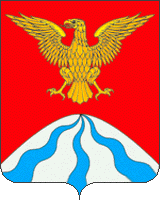 ФИНАНСОВОЕ УПРАВЛЕНИЕАДМИНИСТРАЦИИ МУНИЦИПАЛЬНОГО ОБРАЗОВАНИЯ«ХОЛМ-ЖИРКОВСКИЙ РАЙОН» СМОЛЕНСКОЙ ОБЛАСТИП  Р  И  К  А  З1. Внести в приказ Финансового управления Администрации муниципального образования «Холм-Жирковский район» Смоленской области от 29.12.2016 № 81 «О порядке взаимодействия Финансового управления Администрации муниципального образования «Холм-Жирковский район» Смоленской области с субъектами контроля, указанными в пункте 4 Правил осуществления контроля, предусмотренного частью 5 статьи 99 Федерального закона «О контрактной системе в сфере закупок товаров, работ, услуг для обеспечения государственных и муниципальных нужд» следующие изменения:1) в преамбуле слова «В целях реализации части 6 статьи 99 Федерального закона от 05.04.2013 № 44-ФЗ «О контрактной системе в сфере закупок товаров, работ, услуг для обеспечения государственных и муниципальных нужд»,» исключить;2) в пункте 2 слова «и применяется к правоотношениям, связанным с размещением планов закупок на 2017 год и плановый период 2018 и 2019 годов и планов-графиков закупок на 2017 год» исключить;3) изложив Порядок взаимодействия Финансового управления Администрации муниципального образования «Холм-Жирковский район» Смоленской области с субъектами контроля, указанными в пункте 4 Правил осуществления контроля, предусмотренного частью 5 статьи 99 Федерального закона «О контрактной системе в сфере закупок товаров, работ, услуг для обеспечения государственных и муниципальных нужд» к Приказу в новой редакции (прилагается).2. Настоящий приказ вступает в силу с момента подписания, за исключением абзаца второго подпункта «б» и абзаца третьего подпункта «д» пункта 4, которые вступают в силу с 01 января 2020 года.ПОРЯДОК взаимодействия Финансового управления Администрации муниципального образования «Холм-Жирковский район» Смоленской области с субъектами контроля, указаннымив пункте 4 Правил осуществления контроля, предусмотренного частью 5 статьи 99 Федерального закона «О контрактной системев сфере закупок товаров, работ, услуг для обеспечения государственных и муниципальных нужд»Настоящий Порядок устанавливает правила взаимодействия Финансового управления Администрации муниципального образования «Холм-Жирковский район» Смоленской области (далее – Финансовое управление) с субъектами контроля, указанными в пункте 4 Правил осуществления контроля, предусмотренного частью 5 статьи 99 Федерального закона «О контрактной системе в сфере закупок товаров, работ, услуг для обеспечения государственных и муниципальных нужд», утвержденных постановлением Правительства Российской Федерации от 12.12.2015 № 1367 (далее - субъекты контроля, Правила контроля), а также порядок и формы направления субъектами контроля сведений в случаях, предусмотренных пунктом 10 Правил контроля, и формы уведомлений и протоколов, направляемых Финансовое управлением субъектам контроля.Настоящий Порядок применяется при размещении субъектами контроля в единой информационной системе в сфере закупок (далее – ЕИС) документов, определенных Федеральным законом от 05.04.2013 № 44-ФЗ «О контрактной системе в сфере закупок товаров, работ, услуг для обеспечения государственных и муниципальных нужд», в целях осуществления контроля, предусмотренного частью 5 статьи 99 указанного Федерального закона (далее соответственно - объекты контроля, контроль, Федеральный закон).2. Взаимодействие субъектов контроля с Финансовое управлением в целях контроля информации, определенной частью 5 статьи 99 Федерального закона, содержащейся в объектах контроля (далее - контролируемая информация), осуществляется при размещении в ЕИС посредством информационного взаимодействия ЕИС и государственной интегрированной информационной системы управления общественными финансами «Электронный бюджет» объектов контроля в форме электронного документа в соответствии с едиными форматами, установленными Министерством финансов Российской Федерации в соответствии с Правилами функционирования единой информационной системы в сфере закупок, утвержденными постановлением Правительства Российской Федерации от 23.12.2015 № 1414 (далее соответственно - информационная система «Электронный бюджет», электронный документ, форматы).3. При направлении в Финансовое управление электронных документов субъект контроля получает уведомление об успешной их доставке с указанием даты и времени отправки (в случае соответствия электронного документа форматам) или о невозможности отправки электронных документов в орган контроля для проведения проверки (в случае несоответствия электронного документа форматам).4. При осуществлении взаимодействия с субъектами контроля Финансовое управление проверяет в соответствии с подпунктом «а» пункта 13 Правил контроля контролируемую информацию об объеме финансового обеспечения, включенную в план-график:а) субъектов контроля, указанных в подпункте «а» пункта 4 Правил контроля (далее - получатели бюджетных средств), на предмет непревышения доведенных в установленном порядке субъекту контроля как получателю бюджетных средств лимитов бюджетных обязательств на соответствующий финансовый год и плановый период на закупку товаров, работ, услуг с учетом поставленных в установленном порядке на учет бюджетных обязательств (далее - Порядок учета);б) субъектов контроля, указанных в подпункте «б», «в» пункта 4 Правил контроля (далее - учреждения), на предмет непревышения показателей выплат по расходам на закупки товаров, работ, услуг, осуществляемых в соответствии с Федеральным законом, отраженных в таблице 2.1 пункта 8 Требований к плану финансово-хозяйственной деятельности государственного (муниципального) учреждения, утвержденных приказом Министерства финансов Российской Федерации от 31.08.2018 № 186 (далее - план ФХД).5. При осуществлении взаимодействия с субъектами контроля Финансовое управление  проверяет в соответствии с подпунктом «б» пункта 13 Правил контроля следующие объекты контроля:а) план-график закупок на непревышение содержащихся в нем по соответствующим идентификационным кодам закупки сумм начальных (максимальных) цен контрактов, цен контрактов, заключаемых с единственным поставщиком (подрядчиком, исполнителем), сумм планируемых платежей в очередном финансовом году и плановом периоде и сумм платежей за пределами планового периода, с учетом планируемых платежей по контрактам, заключенным по результатам определения поставщика (подрядчика, исполнителя) по закупкам, указанным в плане-графике закупок, над объемом финансового обеспечения по соответствующему финансовому году и по соответствующему идентификационному коду закупки, указанным в плане закупок;б) извещение об осуществлении закупки, проект контракта, заключаемый с единственным поставщиком (подрядчиком, исполнителем), и (или) документацию о закупке (сведения о приглашении, сведения о проекте контракта и (или) сведения о документации) на соответствие содержащихся в них начальной (максимальной) цены контракта, цены контракта, заключаемого с единственным поставщиком (подрядчиком, исполнителем), и идентификационного кода закупки - начальной (максимальной) цене контракта, цене контракта, заключаемого с единственным поставщиком (подрядчиком, исполнителем) по соответствующему идентификационному коду закупки, указанным в плане-графике закупок;в) проект контракта, направляемый участнику закупки (контракт, возвращаемый участником закупки) (сведения о проекте контракта) на соответствие содержащихся в нем (них):идентификационного кода закупки - аналогичной информации, содержащейся в протоколе определения поставщика (подрядчика, исполнителя) (сведениях о протоколе);цены контракта - цене, указанной в протоколе (сведениях о протоколе), предложенной участником закупки, с которым заключается контракт;г) информацию, включаемую в реестр контрактов (сведения, включаемые в закрытый реестр контрактов) на соответствие:идентификационного кода закупки - аналогичной информации, содержащейся в условиях контракта (в сведениях о контракте);информации (сведений) о цене контракта - цене, указанной в условиях контракта в контракте (в сведениях о проекте контракта)наименование заказчика, поставщика, источник финансирования, номер, дата контракта, наименование объекта закупки, единица измерения, количество поставленного  товара, работы, услуги - аналогичной информации, указанной в условиях контракта.Указанные в настоящем пункте настоящего Порядка объекты контроля проверяются Финансовое управлением  при размещении в ЕИС.7. Предусмотренное пунктом 6 настоящего Порядка взаимодействие субъектов контроля с Финансовое управлением при проверке объектов контроля (сведений об объектах контроля), указанных в подпунктах «б», «г» пункта 6 настоящего Порядка, осуществляется с учетом следующих особенностей:а) объекты контроля (сведения об объектах контроля), направляемые уполномоченными органами, осуществляющими определение поставщиков (исполнителей, подрядчиков) для одного или нескольких заказчиков в соответствии со статьей 26 Федерального закона, а также организатором совместных конкурсов и аукционов, проводимых в соответствии со статьей 25 Федерального закона, проверяются на:соответствие начальной (максимальной) цены контракта и идентификационного кода закупки по каждой закупке, включенной в такое извещение и (или) документацию (сведения о приглашении и (или) сведения о документации), начальной (максимальной) цене контракта по соответствующему идентификационному коду закупки и идентификационному коду закупки, указанным в плане-графике закупок соответствующего заказчика; непревышение включенной в протокол определения поставщика (подрядчика, исполнителя) (сведения о протоколе) цены, предложенной участником закупки, признанным победителем определения поставщика (подрядчика, исполнителя), участником закупки, предложившим лучшие условия после победителя, единственного участника, заявка которого признана соответствующей требованиям Федерального закона, над начальной (максимальной) ценой, содержащейся в документации о закупке (сведениях о документации) по закупке соответствующего заказчика, и на соответствие идентификационного кода закупки, указанного в таком протоколе (сведениях о протоколе), аналогичной информации, содержащейся в документации о закупке (сведениях о документации) по закупке соответствующего заказчика;соответствие включенных в проект контракта, направляемого участнику закупки (контракт, возвращаемый участником закупки) (сведениях о проекте контракта):идентификационного кода закупки - аналогичной информации по закупке соответствующего заказчика, содержащейся в протоколе, извещении и (или) документации (сведениях о протоколе, сведениях о приглашении и (или) сведениях о документации);цены контракта - цене, указанной в протоколе определения поставщика (подрядчика, исполнителя) (сведениях о протоколе), предложенной участником закупки, с которым заключается контракт, по закупке соответствующего заказчика;б) проект контракта, при заключении контракта с несколькими участниками закупки в случаях, предусмотренных частью 10 статьи 34 Федерального закона, проверяется на:соответствие идентификационного кода закупки - аналогичной информации, содержащейся в документации о закупке (сведениях о документации);непревышение суммы цен таких контрактов над начальной (максимальной) ценой, указанной в документации о закупке (сведениях о документации).8. В сроки, установленные пунктами 14 и 15 Правил контроля, со дня получения субъектом контроля уведомления об успешной доставке электронных документов в Финансовое управление для проверки с указанием даты и времени их отправки:а) в случае соответствия при проведении проверки объекта контроля требованиям, установленным Правилами контроля и настоящим Порядком,  Финансовое управление направляет субъекту контроля в информационной системе уведомление о соответствии контролируемой информации требованиям, установленным частью 5 статьи 99 Федерального закона от 05.04.2013 № 44-ФЗ «О контрактной системе в сфере закупок товаров, работ, услуг для обеспечения государственных и муниципальных нужд», по форме согласно приложению № 1 к настоящему Порядку;б) в случае выявления при проведении проверки несоответствия объекта контроля требованиям, установленным Правилами контроля и настоящим Порядком, Финансовое управление направляет субъекту контроля в информационной системе протокол о несоответствии контролируемой информации требованиям, установленным частью 5 статьи 99 Федерального закона от 05.04.2013 № 44-ФЗ «О контрактной системе в сфере закупок товаров, работ, услуг для обеспечения государственных и муниципальных нужд», по форме согласно приложению № 2 к настоящему Порядку. 9. В случае, установленном пунктом 14 Правил контроля, размещение объекта контроля в ЕИС осуществляется одновременно с уведомлением о соответствии контролируемой информации установленным требованиям  по форме согласно приложению № 1 к настоящему Порядку.При несоответствии объектов контроля, указанных в пункте 6 настоящего Порядка, требованиям, установленным Правилами контроля и настоящим Порядком, такие объекты не подлежат размещению в ЕИС до внесения в них соответствующих изменений.                                                                       Приложение № 1                                                                       к приказу Финансового управления               Администрации муниципального образования «Холм-Жирковский район»  Смоленской области                                                                       от 31.12.2019 №89                                                                                                                 Формао соответствии контролируемой информации требованиям, установленным частью 5 статьи 99 Федерального закона от 5 апреля 2013 г. № 44-ФЗ «О контрактной системе в сфере закупок товаров, работ, услуг для обеспечения государственных и муниципальных нужд»                                                                        Приложение № 2                                                                       к приказу Финансового управления Администрации муниципального образования «Холм-Жирковский район» Смоленской области                                                                       от  31.12.2019 №89                                                                                                                  Формао несоответствии контролируемой информации требованиям, установленным частью 5 статьи 99 Федерального закона от 5 апреля 2013 г. № 44-ФЗ «О контрактной системе в сфере закупок товаров, работ, услуг для обеспечения государственных и муниципальных нужд» Выявленные несоответствия:   ________________________________________________________                                                      ________________________________________________________                                                       ________________________________________________________                                                       ________________________________________________________                                                      ________________________________________________________   от 31.12.2019 г. №89О внесении изменений в приказ Финансового управления Администрации муниципального образования «Холм-Жирковский район» Смоленской области от 29.12.2016 №81Начальник Финансового управленияАдминистрации муниципального образования «Холм-Жирковский район»  Смоленской области Т.М.СтанькоУтвержденприказом Финансового управленияАдминистрации муниципальногообразования «Холм-Жирковский район» Смоленской областиот 29.12.2016 № 81(в редакции приказа от 29.12.2019г. №89)Уведомление № ______оот  ««»220Г г.Наименование органа контроляНаименование заказчикаОрганизационно-правовая формаФорма собственностиНаименование бюджетаМесто нахождения (адрес)Реквизиты объекта контроляРеквизиты объекта контроляРеквизиты объекта контроляРеквизиты документа,
содержащего информацию для осуществления контроляРеквизиты документа,
содержащего информацию для осуществления контроляРеквизиты документа,
содержащего информацию для осуществления контролянаименованиедатаномернаименованиедатаномер123456Результат контроля(соответствует/не соответствует)Ответственный исполнитель(должность)   (подпись)(расшифровка подписи)««»20Гг.Протокол № ______оот  ««»220Г г.Наименование органа контроляНаименование заказчикаОрганизационно-правовая формаФорма собственностиНаименование бюджетаМесто нахождения (адрес)Реквизиты объекта контроля сведений об объекте контроляРеквизиты объекта контроля сведений об объекте контроляРеквизиты объекта контроля сведений об объекте контроляРеквизиты документа,
содержащего информацию для осуществления контроляРеквизиты документа,
содержащего информацию для осуществления контроляРеквизиты документа,
содержащего информацию для осуществления контролянаименованиедатаномернаименованиедатаномер123456Ответственный исполнитель(должность)   (подпись)(расшифровка подписи)««»20Гг.